DONATE/TICKETS BY MAIL SEASON 16, 2023-24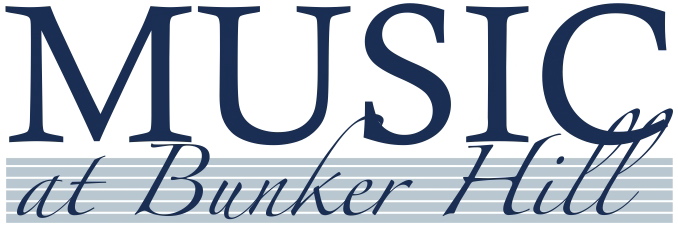 VOICEMAIL: (856) 494-6077 
CONTACT: mcframpton@musicatbunkerhill.orgYour donation will help Music at Bunker Hill continue to present live classical music in Southern New Jersey. Donations in any amount are welcome.PRINT AND COMPLETE FORM, enclose check to Music at Bunker Hill, and mail to MaBH 18 Stonehenge Drive Sewell, NJ 08080  You will be added to our email newsletter list and US mail annual mailing. You may opt out at any time.TICKETS BY MAIL- Please refer to website for ticket information: www.musicatbunkerhill.org. Concert dates 9/24/23, 10/22/23, 11/12/23, 3/17/24, 4/21/24, 5/26/24. Tickets $28 Senior/Adult, $12 Student, Subscribe to six concerts $150 Senior/Adult. EARLY BIRD SUBSCRIBERS $138 through Sept 1.BE A DONOR and support MUSIC AT BUNKER HILL in 2023-2024
_____Angel $1,000 	_____Benefactor $500 	_____Patron $400
_____Donor $200   	_____Benjamin $100 		_____Supporter $50         other $ ________  
Please include me on website donor page as follows:

Name______________________________________________________ or _____ Anonymous
Your contribution is tax deductible and will help immensely during this unusual year. Music at Bunker Hillis a NJ nonprofit corporation, 501(c)3. You will receive a donation acknowledgement for your tax records. Name:                                                                     Email:Address:                                                                  Phone:    City:                                                                        State:                      Zip:TICKET date or SUBSCRIBENUMBER OF TICKETSPRICE PER TICKETTOTAL